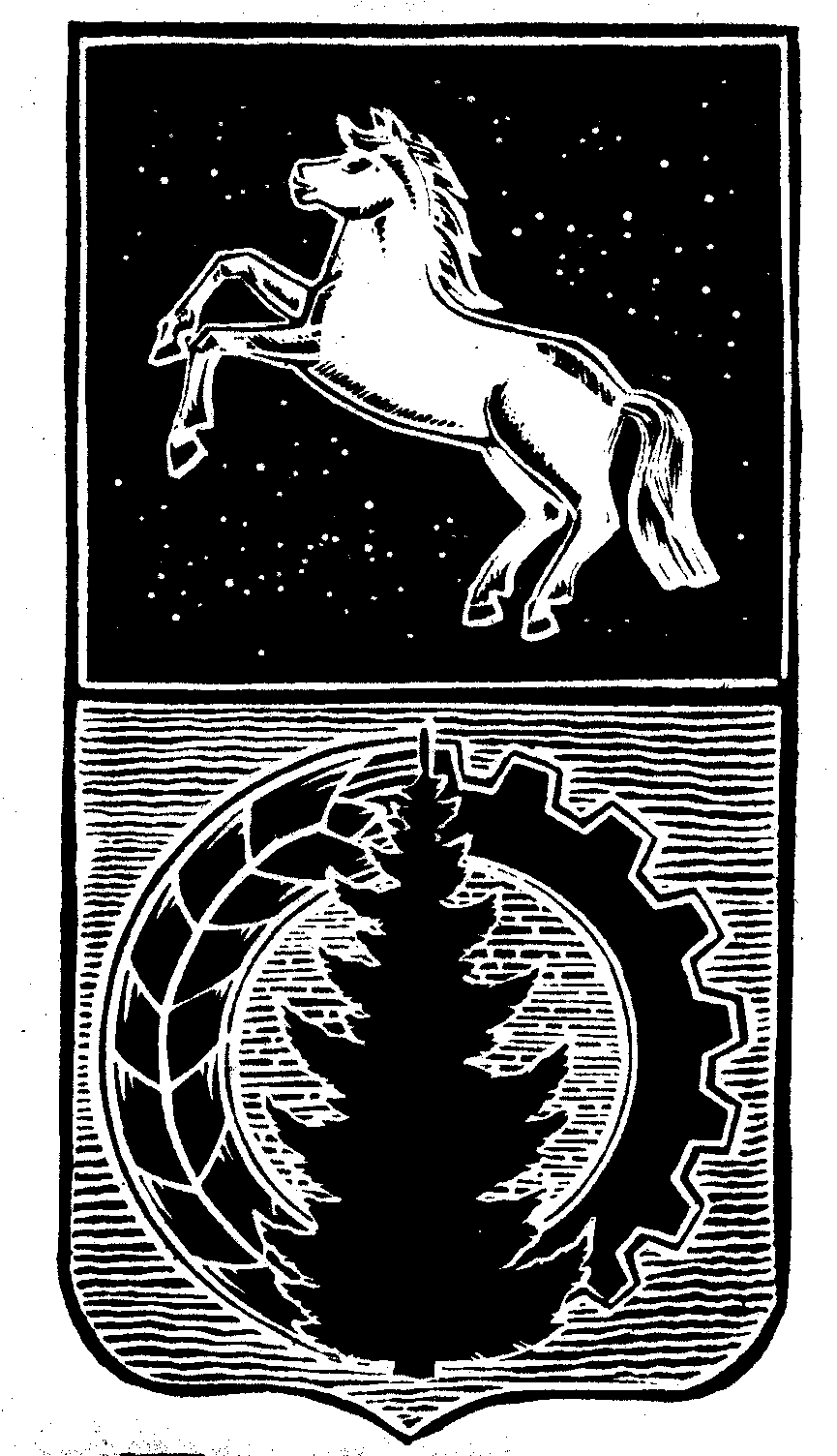 КОНТРОЛЬНО-СЧЁТНЫЙ  ОРГАНДУМЫ  АСИНОВСКОГО  РАЙОНАЗАКЛЮЧЕНИЕна проект решения Совета Батуринского сельского поселения «О внесении изменений в  решение Совета Батуринского сельского  поселения от 25.12.2017 № 26 «О бюджете муниципального образования - Батуринское сельское поселение Асиновского района Томской области на 2018 год»г. Асино							                    	                09.11.2018 Контрольно-счетным органом Думы Асиновского района в соответствии со ст. 10 решения Думы Асиновского района от 16.12.2011г № 104 «Об утверждении Положения «О Контрольно-счетном органе Думы Асиновского района» рассмотрен представленный проект решения Совета Батуринского сельского поселения «О внесении изменений в  решение Совета Батуринского сельского поселения от 25.12.2017 № 26 «О бюджете муниципального образования - Батуринское сельское поселение Асиновского района Томской области на 2018 год».Экспертиза проекта решения Совета Батуринского сельского поселения «О внесении изменений в  решение Совета Батуринского сельского поселения от 25.12.2017 № 26 «О бюджете муниципального образования - Батуринское сельское поселение Асиновского района Томской области на 2018 год» проведена в период с 9 ноября 2018 года по 9 ноября 2018 года в соответствии со статьёй 157 Бюджетного Кодекса, статьей 9 Федерального закона от 07.02.2011 № 6-ФЗ «Об общих принципах организации и деятельности контрольно – счетных органов субъектов РФ и муниципальных образований», подпунктом 2 пункта 1 статьи 3 Положения о Контрольно-счетном органе муниципального образования «Асиновский район», утвержденного решением Думы Асиновского района от 16.12.2011 № 104, в целях определения соответствия муниципального правового акта бюджетному законодательству и на основании пункта 12.2 плана контрольных и экспертно-аналитических мероприятий Контрольно-счетного органа Думы Асиновского района на 2018 год, утвержденного распоряжением председателя Контрольно-счетного органа Думы Асиновского района от 29.12.2017 № 51, распоряжения председателя Контрольно-счетного органа  на проведение контрольного мероприятия от 09.11.2018 № 68.Должностные лица, осуществлявшие экспертизу:Председатель Контрольно-счётного органа Думы Асиновского района Нольфина Т.Ю.Согласно представленного проекта решения, изменятся основные параметры бюджета:Доходы бюджета увеличатся на 301,1тыс. рублей и составят 16273,1 тыс. рублей;Расходы бюджета увеличатся на 553,5 тыс. рублей и составят 17622,6 тыс. рублей;Дефицит  бюджета составит  1349,5 тыс. рублей.1. Доходы бюджета муниципального образования - Батуринское сельское поселение Асиновского района Томской области на 2018 год.Изменения вносятся в доходную часть бюджета  поселения на 2018 год. Изменение структуры доходов бюджета на 2018 год приведено в таблице.							                                 Таблица 1, тыс. рублейДоходную часть бюджета предлагается увеличить в общей сумме на 301,1 тыс. рублей, в том числе:- увеличение субвенции на осуществление  первичного воинского учета, где отсутствуют военные комиссариаты в сумме 15,8 тыс. рублей.  А также доходная часть бюджета увеличивается за счет собственных доходов в сумме 285,3 тыс. рублей, в том числе:- доходы от акцизов по подакцизным товарам (продукции), произведенные на территории Российской Федерации в сумме 76,8 тыс. рублей;- доходы от налога  имущество физических лиц в сумме 100,0 тыс. рублей;- доходы от земельного налога в сумме 45,0 тыс. рублей;- доходы от использования муниципального имущества в сумме 68,5 тыс. рублей.Доходна часть бюджета, уменьшена на 5,0 тыс. рублей, за счет налога на доходы физических лиц.2. Расходы бюджета муниципального образования - Батуринское сельское поселение Асиновского района Томской области» на 2018 год.Изменения вносятся в расходную часть бюджета на 2018 год: в приложение 6 «Распределение бюджетных ассигнований по разделам, подразделам, целевым статьям и видам расходов классификации расходов в ведомственной структуре расходов бюджета поселения на 2018 год» к решению Совета Батуринского сельского поселения от 25.12.2017 № 26 «О бюджете муниципального образования - Батуринское сельское поселение Асиновского района Томской области на 2018 год».Изменение направлений расходов в разрезе ведомственной классификации бюджета представлено в таблице 2.                                                                                                   Таблица № 2, тыс. рублейОбщая сумма расходов бюджета увеличится на 553,5 тыс. рублей и составит 17622,6 тыс. рублей.  Проектом решения внесены изменения в приложение 7 «Объем межбюджетных трансфертов бюджету муниципального образования, получаемых из других бюджетов бюджетной системы Российской Федерации на 2018 год», увеличен объем межбюджетных трансфертов, получаемых из других бюджетов бюджетной системы РФ с 14477,0 тыс. рублей до 14492,8 тыс. рублей. Дефицит бюджета «Батуринское сельское поселение» на 2018 год.Дефицит бюджета поселения увеличился на 252,4 тыс. рублей и составит в сумме 1349,5 тыс. рублей. Согласно приложению № 1 к проекту решения вносятся изменения в приложение  № 3 «Источники финансирования дефицита бюджета муниципального образования «Батуринское сельское поселение» на 2018 год».Изменение структуры источников финансирования дефицита местного бюджета представлено в таблице 3.                                                                                                        Таблица 3, тыс. рублейВ соответствии с нормами статьи 96 БК РФ, дефицит бюджета предусматривается покрыть за счет отражения в расходной части бюджета поселения остатков средств местного бюджета на счете Управления финансов по состоянию на 01.01.2018 в сумме 1349,5 тыс. рублей.По итогам рассмотрения проекта решения Совета Батуринского сельского поселения «О внесении изменений в  решение Совета Батуринского сельского поселения от 25.12.2017 № 26 «О бюджете муниципального образования – Батуринское  сельское поселение Асиновского района Томской области» на 2018 год», Контрольно-счетный орган Думы Асиновского района сообщает, что данный проект решения может быть принят в предложенной редакции.Председатель          	_______________		                                Т.Ю. Нольфина	                                                                                                                                        (подпись)				                                      (инициалы и фамилия)Наименование статьи доходовУтверждено на 2018 годПроект решенияРезультат (+,-)Налоговые и неналоговые доходы:1495,01780,3+285,3Безвозмездные поступления14477,014492,8+15,8Всего доходов:15 972,016273,1+301,1КодНаименование раздела расходовУтверждено на 2018годПроект решенияРезультат (+,-)0100Общегосударственные вопросы4597,04582,2- 14,90200Национальная оборона81,797,5+15,80500Жилищно-коммунальное хозяйство7390,27942,9+ 552,7Всего расходов:Всего расходов:17069,117622,7+ 553,6НаименованиеУтверждено на 2018 годПроект решенияРезультат (+,-)1234Изменение остатков средств на счетах по учету средств бюджета1097,71349,5+252,4ВСЕГО:1097,11349,5+252,4